Technical working party for Agricultural cropsForty-Fifth Session
Mexico City, Mexico, July 11 to 15, 2016addendum to Revision of document TGP/8: Part II: Selected Techniques Used in DUS Examination, New Section: Data Processing for the Assessment of Distinctness and for Producing Variety DescriptionsDocument prepared by experts from Italy and Finland

Disclaimer:  this document does not represent UPOV policies or guidanceThe Annex to this document contains a copy of a presentation on “Genotype by Environment Interaction (GEI) - DUS test and data transformation into notes” to be made at the forty-fifth session of the Technical Working Party or Agricultural Crops (TWA).[Annex follows]GENOTYPE BY ENVIROMENT INTERACTION (GEI) - DUS TEST AND DATA TRANSFORMATION INTO NOTES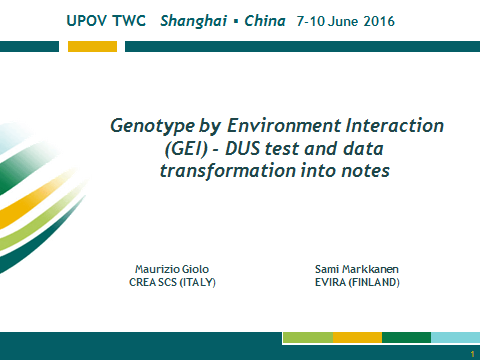 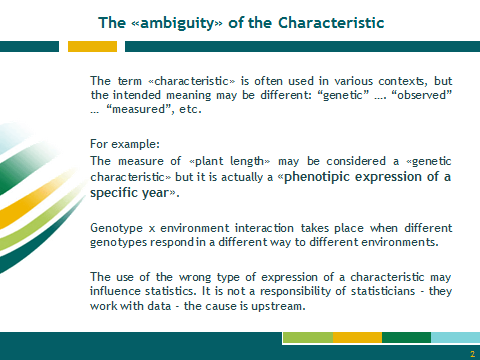 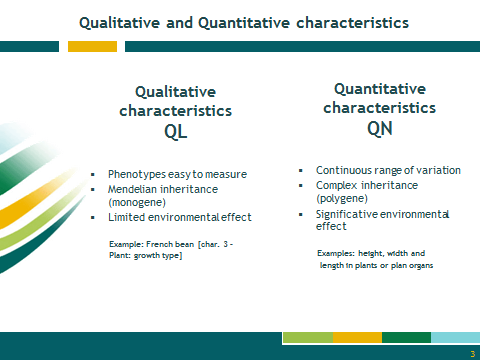 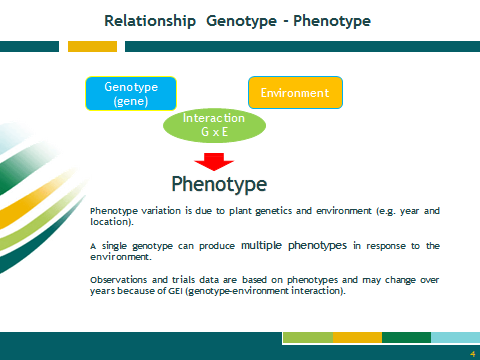 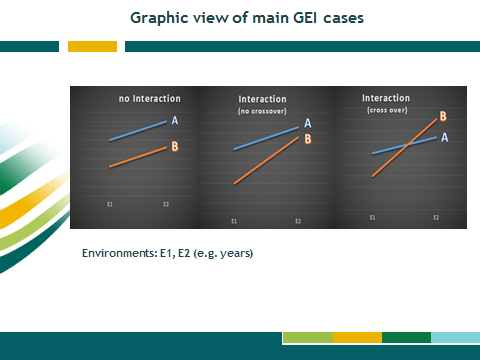 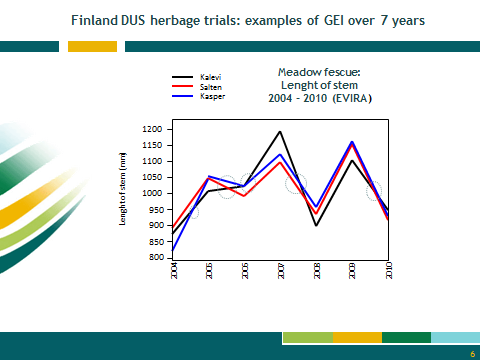 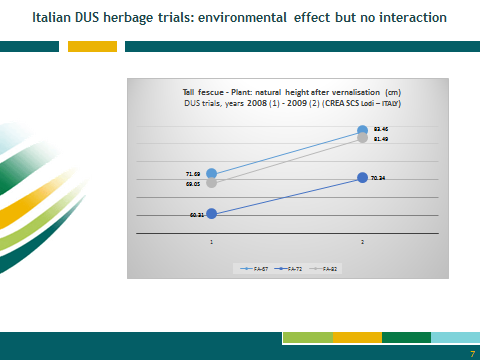 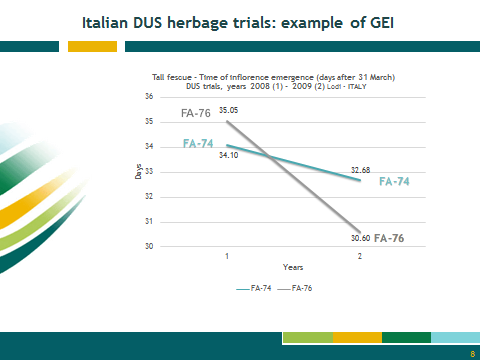 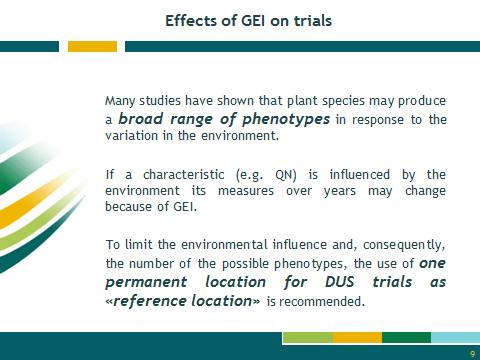 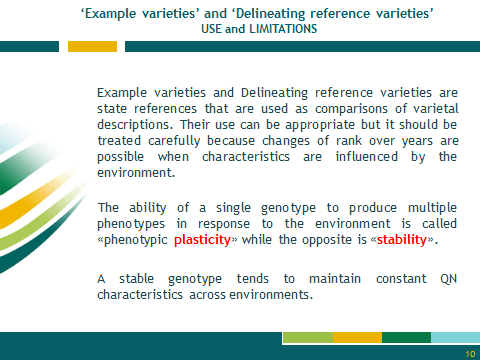 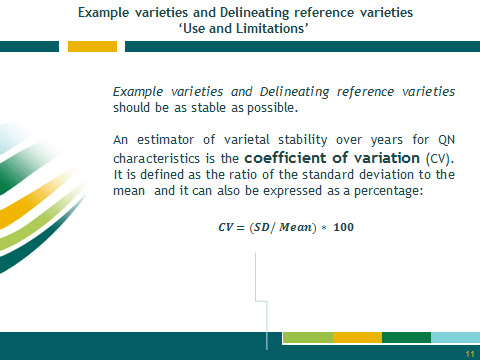 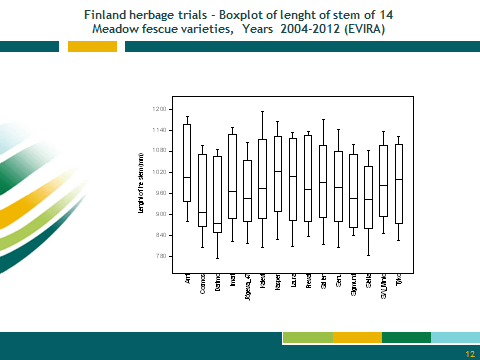 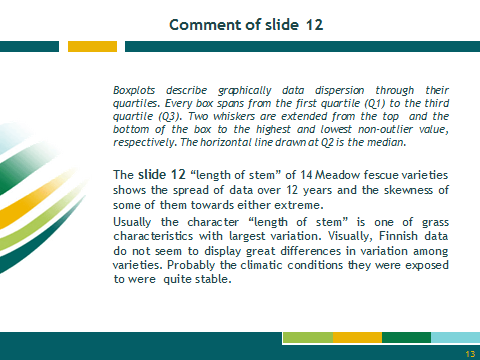 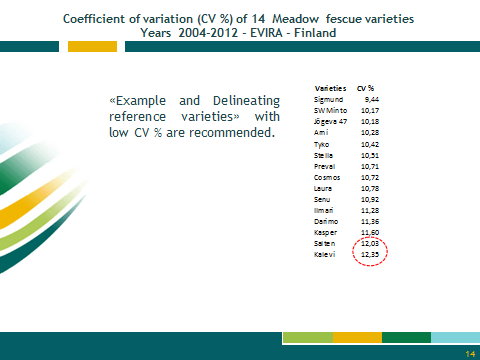 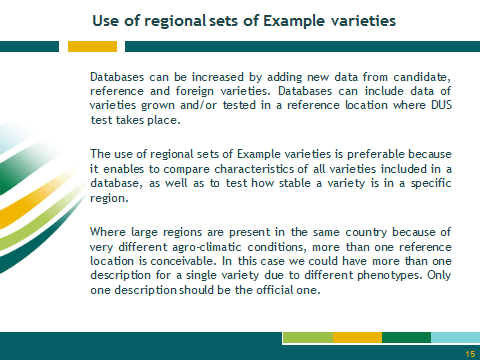 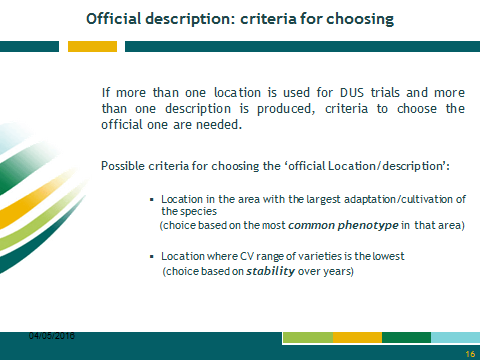 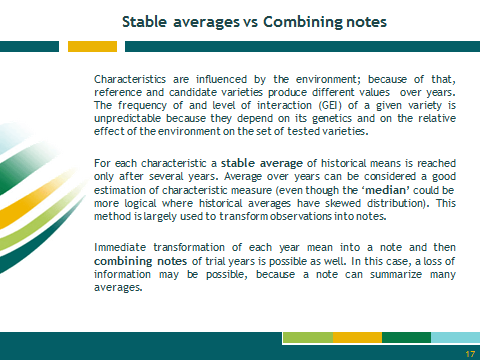 [End of Annex and of document]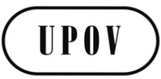 ETWA/45/12 Add.ORIGINAL:  EnglishDATE:  June 24, 2016INTERNATIONAL UNION FOR THE PROTECTION OF NEW VARIETIES OF PLANTS INTERNATIONAL UNION FOR THE PROTECTION OF NEW VARIETIES OF PLANTS INTERNATIONAL UNION FOR THE PROTECTION OF NEW VARIETIES OF PLANTS GenevaGenevaGeneva